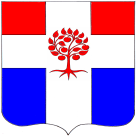 АдминистрацияПлодовского сельского поселенияПриозерского муниципального районаЛенинградской областиП О С Т А Н О В Л Е Н И Еот 03 ноября 2023 года                                № 292В соответствии с Федеральным Законом от 06.10.2003 № 131-ФЗ «Об общих принципах организации местного самоуправления в Российской Федерации, Федеральным Законом от 08.11.2007 № 257-ФЗ «Об автомобильных дорогах и дорожной деятельности в Российской Федерации и о внесении изменений в отдельные законодательные акты Российской Федерации» в соответствии с Уставом Плодовского сельского поселения, в целях приведения в соответствие перечня автомобильных дорог, администрация ПОСТАНОВЛЯЕТ:Утвердить перечень автомобильных дорог общего пользования местного значения согласно Приложению. Постановление от 10 мая 2023 года №110 «Об утверждении перечня автомобильных дорог общего пользования местного значения» считать утратившим силу.Разместить настоящее постановление на сайте http://www.plodovskoe.ru.Постановление вступает в силу с момента подписания.Контроль за исполнением данного постановления возложить на заместителя главы администрации.Глава  администрации 							                А.А. Михеев исп: Михеев А.А.Разослано: дело-2Приложениек постановлениюот 03.11.2023 г. №292 Перечень автомобильных дорог общего пользования местного значенияОб утверждении перечня автомобильных дорог общего пользования местного значения № п/пИдентификационный номерНаименование дорогиПротяженность (км)Тип покрытияп. Плодовоеп. Плодовоеп. Плодовоеп. Плодовоеп. Плодовоеп. Плодовое141 239 550 ОП МП 1ул. Рябиновая 0,55грунтовое241 239 550 ОП МП 2ул. Береговая 1,945асфальтовое341 239 550 ОП МП 3ул. Строителей 0,046грунтовое341 239 550 ОП МП 3ул. Строителей 0,234щебеночное441 239 550 ОП МП 4 ул. Зеленая Роща 1,047грунтовое541 239 550 ОП МП 5ул. Полевая 1,536щебеночное641 239 550 ОП МП 6ул. Зеленая 0,335щебеночное741 239 550 ОП МП 7ул. Борисовская 5,42грунтовое841 239 550 ОП МП 8ул. Парковая 0,985асфальтовое941 239 550 ОП МП 9ул. Финская  4550,455грунтовое1041 239 550 ОП МП 10ул. Луговая 0,575грунтовое1041 239 550 ОП МП 10ул. Луговая 0,17асфальтовое1141 239 550 ОП МП 11Часть ул. Центральная 0,615асфальтовое1241 239 550 ОП МП 12ул. Школьная 0,621асфальтовое1241 239 550 ОП МП 12ул. Школьная 0,039грунтовое1341 239 550 ОП МП 13ул. Сосновая 0,125грунтовое1441 239 550 ОП МП 14ул. 70-летия Победы0,691асфальтовое1541 239 550 ОП МП 15ул. Покровская0,641щебеночноеп. Соловьевкап. Соловьевкап. Соловьевкап. Соловьевкап. Соловьевкап. Соловьевка1641 239 550 ОП МП 16ул. Ленинградская 0,808грунтовое1641 239 550 ОП МП 16ул. Ленинградская 0,205асфальтовое1741 239 550 ОП МП 17ул. Малиновая 0,446грунтовое1841 239 550 ОП МП 18ул. Межозерная 0,776асфальтовое1941 239 550 ОП МП 19ул. Суходольская 0,355грунтовое2041 239 550 ОП МП 20ул. Садовая 0,568грунтовое2041 239 550 ОП МП 20ул. Садовая 0,075асфальтовое2141 239 550 ОП МП 21ул. Железнодорожная 0,033асфальтовое 2141 239 550 ОП МП 21ул. Железнодорожная 0,452щебеночное2141 239 550 ОП МП 21ул. Железнодорожная 2,087грунтовое2241 239 550 ОП МП 22 ул. Лесная 0,4грунтовое2341 239 550 ОП МП 23ул. Первомайская 0,417грунтовое2441 239 550 ОП МП 24ул. Труда 0,749грунтовое2441 239 550 ОП МП 24ул. Труда 0,789асфальтовоеп. ст. Отрадноеп. ст. Отрадноеп. ст. Отрадноеп. ст. Отрадноеп. ст. Отрадноеп. ст. Отрадное2541 239 550 ОП МП 25ул. Железнодорожная 0,405грунтовое2541 239 550 ОП МП 25ул. Железнодорожная 0,39щебеночное2541 239 550 ОП МП 25ул. Железнодорожная 0,953асфальтовое2641 239 550 ОП МП 26ул. Лесная 0,025грунтовое2641 239 550 ОП МП 26ул. Лесная 0,651асфальтовоеп. Солнечноеп. Солнечноеп. Солнечноеп. Солнечноеп. Солнечноеп. Солнечное2741 239 550 ОП МП 27ул. Прибрежная 0,569грунтовое2841 239 550 ОП МП 28ул. Культуры 3,853асфальтовое 2941 239 550 ОП МП 29ул. Молодежная 0,207грунтовое2941 239 550 ОП МП 29ул. Молодежная 0,149грунтовое3041 239 550 ОП МП 30ул. Лесная 0,369грунтовое3041 239 550 ОП МП 30ул. Лесная 0,02асфальтовоеп. Уральскоеп. Уральскоеп. Уральскоеп. Уральскоеп. Уральскоеп. Уральское3141 239 550 ОП МП 31ул. Солнечная 0,898грунтовое3141 239 550 ОП МП 31ул. Солнечная 0,018асфальтовое3241 239 550 ОП МП 32ул. Лесная 0,891грунтовоеп. Мельничные Ручьип. Мельничные Ручьип. Мельничные Ручьип. Мельничные Ручьип. Мельничные Ручьип. Мельничные Ручьи3341 239 550 ОП МП 33ул. Ленинградская 0,783грунтовое3441 239 550 ОП МП 34Сосновый переулок 1,380грунтовоеп. Красноеп. Красноеп. Красноеп. Красноеп. Красноеп. Красное3541 239 550 ОП МП 35ул. Зеленая 2,634грунтовое3641 239 550 ОП МП 36ул. Лесная 0,962грунтовоеп. Тракторноеп. Тракторноеп. Тракторноеп. Тракторноеп. Тракторноеп. Тракторное3741 239 550 ОП МП 37ул. Механизаторов 0,596грунтовое3741 239 550 ОП МП 37ул. Механизаторов 2,714асфальтовоеп. Весниноп. Весниноп. Весниноп. Весниноп. Весниноп. Веснино3841 239 550 ОП МП 38ул. Песочная 1,446грунтовое3941 239 550 ОП МП 39ул. Верхняя 2,439грунтовое4041 239 550 ОП МП 40ул. Светлановская 3,968грунтовое4141 239 550 ОП МП 41ул. Лесная 1,224грунтовое4141 239 550 ОП МП 41ул. Лесная 0,311щебеночное4241 239 550 ОП МП 42Ул. Кедровая1,303щебеночноеп. Цветковоп. Цветковоп. Цветковоп. Цветковоп. Цветковоп. Цветково4341 239 550 ОП МП 43ул. Береговая 1,585грунтовоеп. Кутузовскоеп. Кутузовскоеп. Кутузовскоеп. Кутузовскоеп. Кутузовскоеп. Кутузовское4441 239 550 ОП МП 44ул. Ладожская 2,927грунтовое4441 239 550 ОП МП 44ул. Ладожская 0,256асфальтовое4541 239 550 ОП МП 45 ул. Березовая 0,408грунтовое4641 239 550 ОП МП 46ул. Сосновая 2,004грунтовоеп. Малая горкап. Малая горкап. Малая горкап. Малая горкап. Малая горкап. Малая горка4741 239 550 ОП МП 47ул. Кедровая 0,66грунтовоеВСЕГО61,188